OPPORTUNITY FOR FINISHING ICONS under the direction of master iconographer Dmitri AndrejevJust in time for All Saints’ Day bring your unfinished icons for a three day finishing workshop.  All those saints and angels can be finished, oiled and blessed this year.  I am really looking forward to accomplishing this challenge.  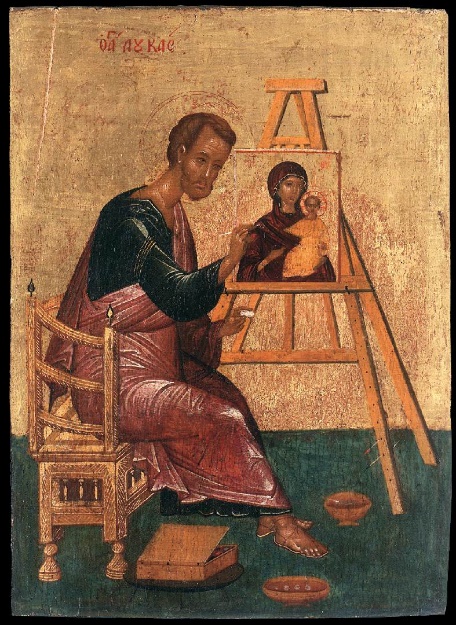 THURSDAY FRIDAY SATURDAY OCTOBER 26, 27 AND 28,  2017  at St. Mary’s Church on Lancaster Avenue in Wayne, PA from 9 – 4 daily.  Bring your icons, we will supply pigments and tools so no need to pack up your studio.  This will be a pre-Advent time of icon finishing and fellowship.  What a way to complete the liturgical year!Cost:  	$250 Tuition $6 Materials $65 Workshop expenses (teacher travel, housing and meals, church room rent etc)  Total for the three days 	$321.Minimum of 8 students needed to run the class- Maximum of 10Please send your deposit* of $200 made out to Dmitri Andrejev to hold your place Send to:  Susan Kelly vonmedicus  408 Skippack Pike Fort Washington PA 19034*deposits are non-refundable in event of student cancellation, if class is cancelled by teacher for any reason such as low enrollment, deposits will be refunded.